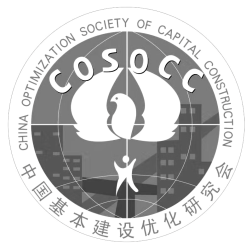 课 题 申 报 书课题名称                            申请单位                            课题负责人                          填表日期                            申报单位承诺：我单位承诺对本《课题申报书》填写的各项内容的真实性负责。课题组成员和合作单位均已征得对方同意。若填报失实，申请单位和课题负责人将承担全部责任。如中选，我承诺以本申请书为有约束力的协议，遵守中国基本建设优化研究会相关规定，按计划认真开展本申请相关工作，取得预期研究成果。                  课题负责人（签章）：                     年   月   日填　表　说　明1．所有栏目用中文填写。 2．“基本信息”部分栏目填写说明：申请单位——按单位和部门公章填写全称。3．本表各栏除特别规定外，均可以自行加行、加页，注意保持页面完整性，所有表格均需填写，如无内容请填“/”。4．申请书一律用word填写，连同盖章扫描件电子版按要求报送，须提供纸质版申报材料2份（双面打印，加盖单位公章），电子版1份（光盘或U盘形式），电子版随纸版文件密封完好递交。一、立项背景和依据二、研究方案三、研究基础与组织实施条件* 论文要写明作者、题目、刊名、年份、卷（期）、页码* 专著要写明作者、书名、出版社、年份* 研究项目要写明名称、编号、任务来源、起止年月、负责或参加的情况以及与本课题的关系四、课题负责人			五、主要研究人员课 题 名 称课 题 名 称研究起止日期研究起止日期年     月至      年     月年     月至      年     月年     月至      年     月年     月至      年     月申报单位名称申报单位名称通讯地址统一社会信用代码统一社会信用代码法定代表人联系电话联系电话课题负责人姓名课题联系人姓名课题负责人职称课题联系人职称课题负责人电子信箱课题联系人电子信箱课题负责人手机课题联系人手机单 位 简 介单 位 简 介单 位 简 介单 位 简 介单 位 简 介单 位 简 介课题的研究目的意义，国内外相关研究状况（应附主要参考文献及出处)                                              （可另加页）主要研究内容、预期目标以及主要考核指标主要研究内容、预期目标以及主要考核指标主要研究内容、预期目标以及主要考核指标主要研究内容、预期目标以及主要考核指标2．研究方法、技术路线及本课题的创新之处（可另加页）2．研究方法、技术路线及本课题的创新之处（可另加页）2．研究方法、技术路线及本课题的创新之处（可另加页）2．研究方法、技术路线及本课题的创新之处（可另加页）3. 计划进度和阶段目标3. 计划进度和阶段目标3. 计划进度和阶段目标3. 计划进度和阶段目标4. 预期研究成果及形式（可另加页）4. 预期研究成果及形式（可另加页）4. 预期研究成果及形式（可另加页）4. 预期研究成果及形式（可另加页）5.课题来源（请勾选）□ 承接国家部委课题□ 承接地方政府课题□ 承接企业委托课题□ 自选课题5.课题来源（请勾选）□ 承接国家部委课题□ 承接地方政府课题□ 承接企业委托课题□ 自选课题5.课题来源（请勾选）□ 承接国家部委课题□ 承接地方政府课题□ 承接企业委托课题□ 自选课题5.课题来源（请勾选）□ 承接国家部委课题□ 承接地方政府课题□ 承接企业委托课题□ 自选课题6.经费支出预算表：总预算             万元  经费来源：                                                       6.经费支出预算表：总预算             万元  经费来源：                                                       6.经费支出预算表：总预算             万元  经费来源：                                                       6.经费支出预算表：总预算             万元  经费来源：                                                       编号支出内容金额测算说明合计与本课题有关的研究工作积累和已取得的研究工作成就（包括近期发表的与本课题有关的主要论著、获得学术奖励的情况、正在承担的有关研究项目等）                                                 （可另加页）姓 名性别出生年月职务职称所学专业现从事专业所 在 单 位在本课题中承担的任务姓 名性别出生年月职务职称所学专业现从事专业所 在 单 位在本课题中承担的任务课题申报单位意见课题负责人（签名）：                  年    月    日单位负责人（签名）：                  年    月    日单位公章 ：                          年    月    日 